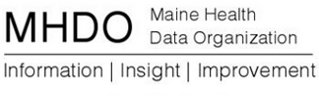 AGENDABOARD OF DIRECTOR MEETING151 Capitol Street, Augusta, MaineThursday, April 2, 20159:00 a.m. - 11:00 a.m.Chair ReportVote to approve January 8, 2015 MinutesSummer CalendarBoard AppointmentsLegislative UpdateNext Steps Re: Proposed Data Release RuleActing Executive Director Report Management ReportData Release Transformation Hospital-new data submission structure-timelineStatus of Provider IndexStatus of Person IndexCompareMaine (new website)Timeline for upcoming recommendations/board decisionsData RequestsMQF Update New HAI Collaborating Partners CommitteeStatus of HAI 2015 Annual ReportMoving MQF into MHDOPublic CommentAdjourn